No. 5	p. 107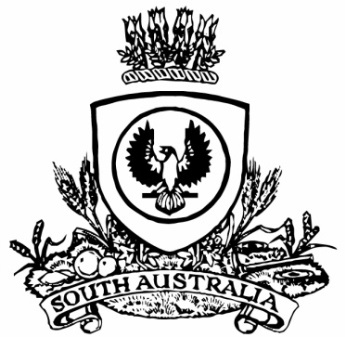 THE SOUTH AUSTRALIANGOVERNMENT GAZETTEPublished by AuthorityAdelaide, Thursday, 1 February 2024ContentsGovernor’s InstrumentsAppointments	108Proclamations—Residential Tenancies (Miscellaneous) Amendment Act (Commencement) Proclamation 2024	109State Government InstrumentsFisheries Management Act 2007	111Highways Act 1926	112Housing Improvement Act 2016	112Land Acquisition Act 1969	112Local Government (Elections) Act 1999	114National Parks and Wildlife Act 1972	115Petroleum and Geothermal Energy Act 2000	118Planning, Development and Infrastructure Act 2016	121Retail and Commercial Leases Act 1995	122Survey Act 1992	122Surveyor-General	124Local Government InstrumentsCity of Salisbury	125Barunga West Council	125Light Regional Council	125Public NoticesNational Electricity Law	127National Energy Retail Law	127National Gas Law	127Trustee Act 1936	127Governor’s Instruments AppointmentsDepartment of the Premier and CabinetAdelaide, 1 February 2024Her Excellency the Governor in Executive Council has been pleased to appoint the undermentioned to the Return to Work Minister's Advisory Committee, pursuant to the provisions of the Return to Work Act 2014:Member: from 1 February 2024 until 30 November 2026Edward Tuckseng Mah Roger Stewart Paterson Nicole Sykes Kendall Jane Crowe Andrew Anthony Tulic Rachel Ann Webber Donald Blairs Geraldine Mary Hannon Cassandra Louise Schumacher Presiding Member: from 1 February 2024 until 30 November 2026Donald Blairs By command,Peter Bryden MalinauskasPremierAGO0004-24CSDepartment of the Premier and CabinetAdelaide, 1 February 2024Her Excellency the Governor in Executive Council has been pleased to appoint the undermentioned to the HomeStart Finance Board of Management, pursuant to the provisions of the Urban Renewal Act 1995:Member: from 20 February 2024 until 16 February 2027Stella Thredgold By command,Peter Bryden MalinauskasPremierT&F23/093CSDepartment of the Premier and CabinetAdelaide, 1 February 2024Her Excellency the Governor in Executive Council has been pleased to appoint Mark Alexander Roberts, Stephen John White and Alison Dorinda Doecke, being Senior Counsel in the State of South Australia appointed by the Chief Justice of the Supreme Court of South Australia on 29 August 2023, as His Majesty's Counsel in the State of South Australia, without loss or gain of precedence granted previously upon their appointments as Senior Counsel - pursuant to section 92 of the Legal Practitioners Act 1981.By command,Peter Bryden MalinauskasPremierAGO0003-24CSProclamationsSouth AustraliaResidential Tenancies (Miscellaneous) Amendment Act (Commencement) Proclamation 20241—Short titleThis proclamation may be cited as the Residential Tenancies (Miscellaneous) Amendment Act (Commencement) Proclamation 2024.2—Commencement of Act and suspension of certain provisions	(1)	Subject to subclause (2), the Residential Tenancies (Miscellaneous) Amendment Act 2023 (No 41 of 2023) will come into operation on 1 March 2024.	(2)	The operation of the following provisions of the Act is suspended until a day or time or days or times to be fixed by subsequent proclamation or proclamations:	(a)	sections 3 and 4;	(b)	sections 7 and 8;	(c)	section 9(3) and (13);	(d)	section 13(2);	(e)	section 16(1) and (2);	(f)	section 17(1), (2) and (5);	(g)	section 20(2);	(h)	section 21(3) and (6);	(i)	section 22;	(j)	section 24(1);	(k)	sections 25 to 28 (inclusive);	(l)	section 30;	(m)	sections 32 to 34 (inclusive);	(n)	sections 36 to 39 (inclusive);	(o)	sections 41 to 44 (inclusive);	(p)	section 45(1) and (2);	(q)	sections 46 to 55 (inclusive);	(r)	sections 58 and 59;	(s)	section 67(3);	(t)	section 70;	(u)	section 77(2);	(v)	section 78(3) and (6);	(w)	section 79;	(x)	sections 82 and 83;	(y)	section 87;	(z)	section 88(1);	(za)	section 90;	(zb)	section 95;	(zc)	Schedule 1 Part 1 clause 1;	(zd)	Schedule 1 Part 2 clause 6(1) and (5);	(ze)	Schedule 1 Part 2 clause 10(2).Made by the Governorwith the advice and consent of the Executive Councilon 1 February 2024State Government InstrumentsFisheries Management Act 2007Section 79Restrictions on Recreational Fishing Activities within ReservoirsPursuant to section 79 of the Fisheries Management Act 2007, I Benn Gramola, A/Executive Director, Fisheries and Aquaculture, as delegate of the Minister for Primary Industries and Regional Development, hereby declare that it shall be unlawful for any person to engage in the class of fishing activity specified in Schedule 1 within the waters described in Schedule 2 during the period specified in Schedule 3, unless further varied or revoked.Schedule 1The The taking of more than 2 Golden Perch (Macquaria ambigua) per person on any one day.The taking of more than 2 Rainbow Trout (Oncorchynchus mykiss) per person on any one day.The taking of any Murray Cod (Maccullochella peelii) or removing any Murray Cod from the water by any person, other than during catch and release activities for the purposes of removing a fish hook where:The gills or fins of the fish are not handled at any stage;The weight of the fish is at all times supported; andThe fish is released immediately after removal of the fish hook.Schedule 2The waters of:Schedule 31200 hours on 24 January 2024 until 1159 hours on 23 January 2025Dated: 24 January 2024Benn Gramola A/Executive Director Fisheries And Aquaculture Delegate of the Minister for Primary Industries and Regional DevelopmentFisheries Management Act 2007Section 115 Ministerial Exemption ME9903293TAKE notice that pursuant to section 115 of the Fisheries Management Act 2007, all persons who hold a valid Fishing Permit for SA Water Reservoirs (the exemption holder) are exempt from sections 71 and 72 of the Fisheries Management Act 2007, Schedule 5 of the Fisheries Management (General) Regulations 2017 but only insofar as the exemption holder may take Silver Perch (Biyanus bidyanus) within the waters specified in Schedule 1, subject to the conditions specified in Schedule 2, from 24 January 2024 to 23 January 2025, unless varied or revoked earlier.Schedule 1The waters of:Schedule 2The Silver Perch taken must comply to the minimum legal length of 33cm as specified in the Fisheries Management (General) Regulations 2017.Silver Perch taken pursuant to this Ministerial exemption must not be used for commercial purposes.The exemption holder must otherwise comply with the Fisheries Management Act 2007.Dated: 24 January 2024Benn Gramola A/Executive Director Fisheries And Aquaculture Delegate of the Minister for Primary Industries and Regional DevelopmentHighways Act 1926Section 26(3) NoticeI, Wayne Buckerfield, delegate of the Commissioner of Highways, with the approval of the Minister for Transport and pursuant to my delegated powers under Section 12A of the Highways Act 1926, do hereby give notice that I will undertake the care, control and management of Forest Street, Glandore, between Grosvenor Street and South Road, contained within the boundaries of the City of West Torrens until further notice.Dated: 25 January 2024Wayne BuckerfieldDelegate of the Commissioner of HighwaysHousing Improvement Act 2016Rent ControlThe Minister for Human Services Delegate in the exercise of the powers conferred by the Housing Improvement Act 2016, does hereby fix the maximum rental per week which shall be payable subject to Section 55 of the Residential Tenancies Act 1995, in respect of each house described in the following table. The amount shown in the said table shall come into force on the date of this publication in the Gazette.Dated: 1 February 2024Craig ThompsonHousing Regulator and RegistrarHousing Safety Authority, SAHADelegate of Minister for Human ServicesHousing Improvement Act 2016Rent Control RevocationsWhereas the Minister for Human Services Delegate is satisfied that each of the houses described hereunder has ceased to be unsafe or unsuitable for human habitation for the purposes of the Housing Improvement Act 2016, notice is hereby given that, in exercise of the powers conferred by the said Act, the Minister for Human Services Delegate does hereby revoke the said Rent Control in respect of each property.Dated: 1 February 2024Craig ThompsonHousing Regulator and RegistrarHousing Safety Authority, SAHADelegate of Minister for Human ServicesLand Acquisition Act 1969Section 16Form 5—Notice of Acquisition1.	Notice of acquisitionThe Commissioner of Highways (the Authority), of 83 Pirie Street, Adelaide SA 5000, acquires the following interests in the following land:Comprising the entirety of the right, estate or interest of Christopher McCann whether as lessee, as sub-lessee or as licensee or otherwise in that piece of land, being the whole of Allotment 2 in Deposited Plan 123353 comprised in Certificate of Title Volume 6237 Folio 326, together with free and unrestricted right(s) of way over the land marked A on D123353 (RTC 13289688).This notice is given under Section 16 of the Land Acquisition Act 1969.2.	CompensationA person who has or had an interest consisting of native title or an alienable interest in the land that is divested or diminished by the acquisition or the enjoyment of which is adversely affected by the acquisition who does not receive an offer of compensation from the Authority may apply to the Authority for compensation.2A.	Payment of professional costs relating to acquisition (Section 26B)If you are the owner in fee simple of the land to which this notice relates, you may be entitled to a payment of up to $10,000 from the Authority for use towards the payment of professional costs in relation to the acquisition of the land.Professional costs include legal costs, valuation costs and any other costs prescribed by the Land Acquisition Regulations 2019.3.	InquiriesInquiries should be directed to:	Rob GardnerGPO Box 1533Adelaide SA 5001Telephone: 08 7133 2415Dated: 30 January 2024The Common Seal of the COMMISSIONER OF HIGHWAYS was hereto affixed by authority of the Commissioner in the presence of:Rocco CarusoManager, Property Acquisition(Authorised Officer)Department for Infrastructure and TransportDIT 2022/15396/01Land Acquisition Act 1969Section 16Form 5—Notice of Acquisition1.	Notice of acquisitionThe Commissioner of Highways (the Authority), of 83 Pirie Street, Adelaide SA 5000, acquires the following interests in the following land:Comprising the entirety of the right, estate or interest of Shenae Fortanier, whether as lessee, as sub-lessee or as licensee or otherwise in that piece of land being the whole of Allotment 6 in Filed Plan 7056 comprised in Certificate of Title Volume 5797 Folio 428.This notice is given under Section 16 of the Land Acquisition Act 1969.2.	CompensationA person who has or had an interest consisting of native title or an alienable interest in the land that is divested or diminished by the acquisition or the enjoyment of which is adversely affected by the acquisition who does not receive an offer of compensation from the Authority may apply to the Authority for compensation.2A.	Payment of professional costs relating to acquisition (Section 26B)If you are the owner in fee simple of the land to which this notice relates, you may be entitled to a payment of up to $10,000 from the Authority for use towards the payment of professional costs in relation to the acquisition of the land.Professional costs include legal costs, valuation costs and any other costs prescribed by the Land Acquisition Regulations 2019.3.	InquiriesInquiries should be directed to:	Petrula PettasGPO Box 1533Adelaide SA 5001Telephone: 08 7133 2457Dated: 30 January 2024The Common Seal of the COMMISSIONER OF HIGHWAYS was hereto affixed by authority of the Commissioner in the presence of:Rocco CarusoManager, Property Acquisition(Authorised Officer)Department for Infrastructure and TransportDIT 2022/02705/01Land Acquisition Act 1969Section 16Form 5—Notice of Acquisition1.	Notice of acquisitionThe Commissioner of Highways (the Authority), of 83 Pirie Street, Adelaide SA 5000, acquires the following interests in the following land:Comprising an unencumbered estate in fee simple in that piece of land being portion of Allotment 117 in Filed Plan 214793 comprised in Certificate of Title Volume 5775 Folio 281, and being the whole of the land identified as Allotment 21 in D133668 lodged in the Lands Titles Office.This notice is given under Section 16 of the Land Acquisition Act 1969.2.	CompensationA person who has or had an interest consisting of native title or an alienable interest in the land that is divested or diminished by the acquisition or the enjoyment of which is adversely affected by the acquisition who does not receive an offer of compensation from the Authority may apply to the Authority for compensation.2A.	Payment of professional costs relating to acquisition (Section 26B)If you are the owner in fee simple of the land to which this notice relates, you may be entitled to a payment of up to $10,000 from the Authority for use towards the payment of professional costs in relation to the acquisition of the land.Professional costs include legal costs, valuation costs and any other costs prescribed by the Land Acquisition Regulations 2019.3.	InquiriesInquiries should be directed to:	Philip CheffirsGPO Box 1533Adelaide SA 5001Telephone: 08 7133 2395Dated: 30 January 2024The Common Seal of the COMMISSIONER OF HIGHWAYS was hereto affixed by authority of the Commissioner in the presence of:Rocco CarusoManager, Property Acquisition(Authorised Officer)Department for Infrastructure and TransportDIT 2023/03480/01Land Acquisition Act 1969Section 16Form 5—Notice of Acquisition1.	Notice of acquisitionThe Commissioner of Highways (the Authority), of 83 Pirie Street, Adelaide SA 5000, acquires the following interests in the following land:First: Comprising an unencumbered estate in fee simple in that piece of land being the whole of Allotment 41 in Filed Plan 145069 comprised in Certificate of Title Volume 5688 Folio 314.Secondly: Comprising an unencumbered estate in fee simple in that piece of land being the whole of Allotment 2 in Deposited Plan 15059 comprised in Certificate of Title Volume 5290 Folio 890.This notice is given under Section 16 of the Land Acquisition Act 1969.2.	CompensationA person who has or had an interest consisting of native title or an alienable interest in the land that is divested or diminished by the acquisition or the enjoyment of which is adversely affected by the acquisition who does not receive an offer of compensation from the Authority may apply to the Authority for compensation.2A.	Payment of professional costs relating to acquisition (Section 26B)If you are the owner in fee simple of the land to which this notice relates, you may be entitled to a payment of up to $10,000 from the Authority for use towards the payment of professional costs in relation to the acquisition of the land.Professional costs include legal costs, valuation costs and any other costs prescribed by the Land Acquisition Regulations 2019.3.	InquiriesInquiries should be directed to:	Rob GardnerGPO Box 1533Adelaide SA 5001Telephone: 08 7133 2415Dated: 31 January 2024The Common Seal of the COMMISSIONER OF HIGHWAYS was hereto affixed by authority of the Commissioner in the presence of:Rocco CarusoManager, Property Acquisition(Authorised Officer)Department for Infrastructure and TransportDIT 2022/02899/01Local Government (Elections) Act 1999District Council of Mount RemarkableSupplementary Elections—Nominations ReceivedAt the close of nominations at 12 noon on Thursday 25 January 2024, the number of candidates was not more than the number of vacancies and the following people are duly elected.Telowie Ward Councillor – 1 vacancyEVANS, Jane – elected unopposedWillochra Ward Councillor – 1 vacancySCHULTZ, Roger – elected unopposedCampaign disclosure returnsCandidates must lodge the following returns with the Electoral Commissioner:Campaign donation returnReturn no.1 – lodgement from Thursday 1 February to Thursday 8 February 2024Return no.2 – within 30 days of the conclusion of the electionLarge gift returnReturn lodgement within 5 days after receipt, only required for gifts in excess of $2,500Detailed information about candidate disclosure return requirements can be found at www.ecsa.sa.gov.auMick SherryReturning OfficerLocal Government (Elections) Act 1999Wattle Range CouncilSupplementary Election—Nominations ReceivedAt the close of nominations at 12 noon on Thursday 25 January 2024, the following people have been accepted as candidates and are listed below in the order in which they will appear on the ballot paper.Corcoran Ward Councillor – 1 vacancyMcCLURE, JoelHENLEY, PenelopeSHELTON, JohnTALIANA, ShaunCampaign disclosure returnsCandidates must lodge the following returns with the Electoral Commissioner:Campaign donation returnReturn no.1 – lodgement from Thursday 1 February to Thursday 8 February 2024Return no.2 – within 30 days of the conclusion of the electionLarge gift returnReturn lodgement within 5 days after receipt, only required for gifts in excess of $2,500Detailed information about candidate disclosure return requirements can be found at www.ecsa.sa.gov.auVoting conducted by postThe election is conducted entirely by post and no polling booths will be open for voting.  Ballot papers and reply-paid envelopes are mailed out between Wednesday 14 February and Tuesday 20 February 2024 to every person, body corporate and group listed on the voters roll at the close of rolls on Wednesday 20 December 2023.  Voting is voluntary.A person who has not received voting material by Friday 23 February 2024, and believes they are entitled to vote, should contact the deputy returning officer on 1300 655 232 before 5pm, Tuesday 5 March 2024.Completed voting material must be sent to reach the returning officer no later than 12 noon on polling day, Tuesday 12 March 2024.Assisted votingPrescribed electors under section 41A(8) of the Local Government (Elections) Act 1999, may vote via the telephone assisted voting method by calling the Electoral Commission on:1300 655 232 within South Australia only08 7424 7400 from interstate+61 8 7424 7400 from overseasThe Telephone Assisted Voting Centre will operate for the following times and days:9am – 5pm, Monday 4 March to Friday 8 March 20249am – 12 noon, Tuesday 12 March 2024 (close of voting)Vote counting locationThe scrutiny and count will take place from 9am on Wednesday 13 March 2024 at the following location:Electoral Commission SA temporary officeGround floor, 81-95 Waymouth Street, AdelaideA provisional declaration will be made at the conclusion of the election count.Mick SherryReturning OfficerNational Parks and Wildlife Act 1972Open Season for the Taking of Specified Species of Protected Animals—DucksPURSUANT to Section 52 of the National Parks and Wildlife Act 1972, I, the Hon Joe Szakacs MP, A/Minister for Climate, Environment and Water, being the Minister for the Crown to whom the administration of the National Parks and Wildlife Act 1972 is for the time being committed, declare an Open Season for the taking of specified species of protected animals as set out in this notice.Specified SpeciesThe species to which the open season applies is limited to the following:grey teal (Anas gracilis)chestnut teal (Anas castanea)Pacific black duck (Anas superciliosa)Australian shelduck (mountain duck) (Tadorna tadornoides)maned (wood) duck (Chenonetta jubata)pink-eared duck (Malacorhynchus membranaceus)hardhead (Aythya australis).Open Season Dates and TimesSubject to other provisions of this notice, the open season for the species identified in Clause 1 is Saturday 16 March 2024 until Sunday 30 June 2024 inclusive, and the specified species of protected animal listed in Clause 1 may only be taken in the period between sunrise and sunset on any given day of the open season.Refer to Clause 6 for further restrictions to open season dates in Game Reserves.Prohibition Against Taking EggsA person shall not take eggs of any species listed in Clause 1 during the open season.Bag LimitOn any day of the open season, a person shall not take more than ten (10) ducks made up of any combination of the following species:grey teal (Anas gracilis)chestnut teal (Anas castanea)Pacific black duck (Anas superciliosa)Australian shelduck (mountain duck) (Tadorna tadornoides)maned (wood) duck (Chenonetta jubata)pink-eared duck (Malacorhynchus membranaceus)hardhead (Aythya australis).Area of the StateThe open season in relation to the species of protected animal listed in Clause 1 applies to the whole of South Australia, excluding:all reserves and sanctuaries constituted under the National Parks and Wildlife Act 1972, other than those game reserves specified in Clause 6 below; andall wilderness protection areas and all wilderness protection zones constituted under the Wilderness Protection Act 1992; andall sanctuary zones within any marine park established under the Marine Parks Act 2007.Open Season in Game ReservesSubject to the further restrictions contained in this clause, open season (including Clause 2, Clause 3 and Clause 4 restrictions) applies in relation to Chowilla Game Reserve, Moorook Game Reserve, Loch Luna Game Reserve, Currency Creek Game Reserve, Lake Robe Game Reserve, Mud Islands Game Reserve, Poocher Swamp Game Reserve, Bucks Lake Game Reserve and Tolderol Game Reserve.Restrictions apply to the dates of the open season for Chowilla Game Reserve, Moorook Game Reserve and Loch Luna Game Reserve from those specified in Clause 2. Chowilla Game ReserveThe specified species in Clause 1 may only be taken in Chowilla Game Reserve between sunrise and sunset on the following specified open season dates:Saturday 16 March 2024Sunday 17 March 2024Saturday 23 March 2024Sunday 24 March 2024Saturday 6 April 2024Sunday 7 April 2024Saturday 4 May 2024Sunday 5 May 2024Saturday 11 May 2024Sunday 12 May 2024Saturday 18 May 2024Sunday 19 May 2024Saturday 15 June 2024Sunday 16 June 2024Saturday 22 June 2024Sunday 23 June 2024Saturday 29 June 2024Sunday 30 June 2024Moorook Game Reserve and Loch Luna Game ReserveThe specified species in Clause 1 may only be taken in Moorook Game Reserve and Loch Luna Game Reserve between sunrise and sunset on the following specified open season dates:Saturday 16 March 2024Sunday 17 March 2024Saturday 23 March 2024Sunday 24 March 2024Saturday 6 April 2024Sunday 7 April 2024Saturday 4 May 2024Sunday 5 May 2024Saturday 11 May 2024Sunday 12 May 2024Saturday 18 May 2024Sunday 19 May 2024Saturday 25 May 2024 Sunday 26 May 2024 Saturday 1 June 2024 Sunday 2 June 2024 Saturday 15 June 2024Sunday 16 June 2024Saturday 22 June 2024Sunday 23 June 2024Saturday 29 June 2024Sunday 30 June 2024Area restrictions are imposed for the open season in relation to the specified species of protected animal listed in Clause 1 in game reserves as follows:Chowilla Game ReserveThe open season applies to the whole reserve, subject to the following exclusions:for safety reasons, all of the area within a 500 metre radius centred upon the Chowilla Homestead, shearing shed, Lock 6 on the River Murray, the Chowilla Creek Regulator, Pipeclay Weir, Slaney Weir and Coombool Outstation (homestead) including any portion of creeks or waterbodies within 500 metres of these sites.Moorook Game ReserveThe open season applies to the whole reserve, subject to the following exclusions:the western boundary of Sections 474, 475 and 476, Hundred of Moorook, County of Albert, adjacent to the Kingston-Loxton Highway; andan area of Wachtels Lagoon being the land and water contained within and bounded by a line commencing at E 442748, N 6210926, then south-easterly to E 443079, N 6210458, then south-easterly to E 443268, N 6209307, then westerly to E 442454, N 6209208, then north-easterly to E 441377, N 6209958, then north-easterly to the point of commencement.All lines/points are geodesics based on the Geocentric Datum of Australia 1994 (GDA94).Loch Luna Game ReserveThe open season applies to all creeks and associated backwaters of the reserve, subject to the following exclusions: a 500 metre radius of any house or outbuilding, and within 300 metres of any road or bridge; andfor safety reasons, the open season does not apply to all of the area within 500 metres radius of the homestead of Section 706 McIntosh Division Hundred of Cobdogla Irrigation Area.Tolderol Game ReserveThe open season applies to the whole reserve, subject to the following exclusions:the area of Tolderol Game Reserve being the land and water west of a line commencing at E 332052, N 6084977, south to E 332014, N 6083738.All lines/points are geodesics based on the Geocentric Datum of Australia 1994 (GDA94).Bucks Lake Game Reserve, Currency Creek Game Reserve, Lake Robe Game Reserve, Mud Islands Game Reserve and Poocher Swamp Game Reserve The open season applies to the whole of each reserve.2024 Hunter SurveyPursuant to Regulation 9 of the National Parks and Wildlife (Hunting) Regulations 2011 all 2024 duck open season hunting permit holders are required to complete and lodge a hunting survey in accordance with the instructions specified in the survey form supplied with their 2024 duck open season hunting permit.Dated: 24 January 2024Hon Joe Szakacs MPA/Minister for Climate, Environment and WaterNational Parks and Wildlife Act 1972Open Season for the Taking of Specified Species of Protected Animals—Stubble QuailPURSUANT to Section 52 of the National Parks and Wildlife Act 1972, I, the Hon Joe Szakacs MP, A/Minister for Climate, Environment and Water, being the Minister for the Crown to whom the administration of the National Parks and Wildlife Act 1972 is for the time being committed, declare an open season for the taking of stubble quail (Coturnix pectoralis) as set out in this notice.Open Season Dates and TimesSubject to other provisions of this notice, the open season for the taking of stubble quail (Coturnix pectoralis) will start on Saturday 27 April 2024 and end on Sunday 28 July 2024 inclusive. Stubble quail may only be taken in the period between sunrise and sunset on any given day of the open season.Refer to Clause 6 for further restrictions to open season dates in Game Reserves.Prohibition Against Taking EggsA person shall not take stubble quail (Coturnix pectoralis) eggs during the open season.Bag LimitOn any day of the open season, a person shall not take more than fifteen (15) stubble quail (Coturnix pectoralis).Area of the StateThe open season in relation to stubble quail (Coturnix pectoralis) applies to the whole of South Australia excluding:all reserves and sanctuaries constituted under the National Parks and Wildlife Act 1972; andall wilderness protection areas and all wilderness protection zones constituted under the Wilderness Protection Act 1992; andall sanctuary zones within any marine park established under the Marine Parks Act 2007.2024 Hunter SurveyPursuant to Regulation 9 of the National Parks and Wildlife (Hunting) Regulations 2011 all 2024 quail open season hunting permit holders are required to complete and lodge a hunting survey in accordance with the instructions specified in the survey form supplied with their 2024 quail open season hunting permit.Dated: 24 January 2024Hon Joe Szakacs MPA/Minister for Climate, Environment and WaterPetroleum and Geothermal Energy Act 2000Grant of Gas Storage Exploration Licence—GSEL 787Notice is hereby given that the undermentioned Gas Storage Exploration Licence has been granted under the provisions of the Petroleum and Geothermal Energy Act 2000, pursuant to delegated powers dated 27 November 2023.Description of AreasAll that part of the State of South Australia, bounded as follows:AREA 1Commencing at a point being the intersection of latitude 32°12'45"S GDA2020 and longitude 138°45'10"E GDA2020, thence west to longitude 138°42'40"E GDA2020, north to latitude 32°07'30"S GDA2020, east to longitude 138°44'45"E GDA2020, north to latitude 32°03'55"S GDA2020, east to longitude 138°46'10"E GDA2020, north to latitude 32°00'55"S GDA2020, east to longitude 138°48'00"E GDA2020,north to latitude 31°59'00"S GDA2020, east to longitude 138°49'35"E GDA2020, north to latitude 31°56'30"S GDA2020, east to longitude 139°00'25"E GDA2020, south to latitude 32°04'50"S GDA2020, west to longitude 138°55'45"E GDA2020, south to latitude 32°07'30"S GDA2020, west to longitude 138°53'15"E GDA2020, south to latitude 32°09'10"S GDA2020, west to longitude 138°50'50"E GDA2020, south to latitude 32°10'15"S GDA2020, west to longitude 138°47'45"E GDA2020, south to latitude 32°12'05"S GDA2020, west to longitude 138°45'10"E GDA2020, and south to the point of commencement.AREA 2Commencing at a point being the intersection of latitude 32°24'50"S GDA2020 and longitude 138°49′00″E GDA94, thence east to longitude 139°13'05"E GDA2020, south to latitude 32°34'55"S GDA2020, west to longitude 138°57'05"E GDA2020, south to latitude 32°45'35"S GDA2020, west to longitude 138°47′19″E GDA94, north to latitude 32°41′40″S GDA94, west to longitude 138°44′50″E GDA94, north to latitude 32°35′52″S GDA94, east to longitude 138°47′58″E GDA94, north to latitude 32°31′33″S GDA94, east to longitude 138°50′44″E GDA94, north to latitude 32°28′00″S GDA94, west to longitude 138°49′00″E GDA94 and north to the point of commencement, but excluding Yalpara Conservation Park and Black Rock Conservation Park.AREA 3Commencing at a point being the intersection of latitude 33°26'55"S GDA2020 and longitude 138°57'05"E GDA2020, thence west to longitude 138°47'05"E GDA2020, south to latitude 33°39'55"S GDA2020, east to longitude 138°50'05"E GDA2020, south to latitude 33°40'55"S GDA2020, east to longitude 138°51'05"E GDA2020, south to latitude 33°42'55"S GDA2020, east to longitude 138°52'05"E GDA2020, south to latitude 33°44'55"S GDA2020, west to longitude 138°51'05"E GDA2020, south to latitude 33°45'55"S GDA2020, west to longitude 138°37'05"E GDA2020, north to latitude 33°28'55"S GDA2020, west to longitude 138°31'00"E GDA2020, north to latitude 33°22'55"S GDA2020, east to longitude 138°57'05"E GDA2020 and south to the point of commencement.AREA: 2491 square kilometres approximately.Dated: 24 January 2024Benjamin ZammitExecutive DirectorRegulation and Compliance DivisionDepartment for Energy and MiningDelegate of the Minister for Energy and MiningPetroleum and Geothermal Energy Act 2000Grant of Gas Storage Retention Licence—GSRL 251Notice is hereby given that the undermentioned Gas Storage Retention Licence has been granted under the provisions of the Petroleum and Geothermal Energy Act 2000, pursuant to delegated powers dated 27 November 2023.Description of AreasAll that part of the State of South Australia, bounded as follows:Commencing at a point being the intersection of latitude 28°20′10″S AGD66 and longitude 140°10′50″E AGD66, thence east to longitude 140°11′00″E Clarke1858, north to latitude 28°19′00″S Clarke1858, east to longitude 140°13′40″E GDA94, south to latitude 28°19′05″S GDA94, west to longitude 140°13′25″E GDA94, south to latitude 28°19′55″S GDA94, east to longitude 140°14′05″E GDA94, north to latitude 28°19′50″S GDA94, east to longitude 140°14′20″E GDA94, north to latitude 28°19′45″S GDA94, east to longitude 140°14′40″E GDA94, north to latitude 28°19′35″S GDA94, east to longitude 140°15′00″E GDA94, north to latitude 28°19′15″S GDA94, east to longitude 140°15′10″E GDA94, north to latitude 28°19′00″S Clarke1858, east to longitude 140°17′00″E Clarke1858, north to latitude 28°18′00″S Clarke1858, east to longitude 140°19′00″E Clarke1858, north to latitude 28°16′00″S Clarke1858, east to longitude 140°21′00″E Clarke1858, north to latitude 28°15′00″S Clarke1858, east to longitude 140°28′00″E Clarke1858, north to latitude 28°10′00″S AGD66, east to longitude 140°29′00″E AGD66, south to latitude 28°12′30″S AGD66, east to longitude 140°31′00″E AGD66, south to latitude 28°14′00″S AGD66, east to longitude 140°35′00″E AGD66, south to latitude 28°14′40″S AGD66, west to longitude 140°34′10″E AGD66, south to latitude 28°15′00″S AGD66, west to longitude 140°33′30″E AGD66, south to latitude 28°15′20″S AGD66, west to longitude 140°33′20″E AGD66, south to latitude 28°15′40″S AGD66, west to longitude 140°33′00″E AGD66, south to latitude 28°16′00″S AGD66, west to longitude 140°32′30″E AGD66, south to latitude 28°16′40″S AGD66, east to longitude 140°35′00″E AGD66, south to latitude 28°18′50″S GDA94, west to longitude 140°34′50″E GDA94, south to latitude 28°19′20″S GDA94, west to longitude 140°34′10″E GDA94, south to latitude 28°19′50″S GDA94, west to longitude 140°33′40″E GDA94, south to latitude 28°20′20″S GDA94, east to longitude 140°34′00″E GDA94, south to latitude 28°20′50″S GDA94, west to longitude 140°33′40″E GDA94, south to latitude 28°21′10″S GDA94, west to longitude 140°33′20″E GDA94, south to latitude 28°21′30″S GDA94, east to longitude 140°33′40″E GDA94, south to latitude 28°21′50″S GDA94, east to longitude 140°34′00″E GDA94, south to latitude 28°22′10″S GDA2020, east to longitude 140°34′20″E GDA94, south to latitude 28°22′30″S GDA94, east to longitude 140°34′50″E GDA94, south to latitude 28°23′00″S GDA94, west to longitude 140°34′30″E GDA94, south to latitude 28°23′20″S GDA94, west to longitude 140°34′00″E GDA94, south to latitude 28°23′40″S GDA94, west to longitude 140°33′20″E GDA94, south to latitude 28°24′00″S GDA94, west to longitude 140°33′00″E GDA94, south to latitude 28°24′20″S GDA94, west to longitude 140°32′20″E GDA94, north to latitude 28°24′00″S GDA94, west to longitude 140°32′00″E GDA94, south to latitude 28°24′20″S GDA94, west to longitude 140°31′40″E GDA94, south to latitude 28°25′00″S GDA94, east to longitude 140°32′00″E GDA94, south to latitude 28°25'20″S GDA2020, west to longitude 140°30′24″E GDA2020, south to latitude 28°27′10″S AGD66, west to longitude 140°30′00″E AGD66, north to latitude 28°27′00″S AGD66, west to longitude 140°29′40″E AGD66, north to latitude 28°26′50″S AGD66, west to longitude 140°28′50″E AGD66, south to latitude 28°27′25″S AGD66, west to longitude 140°28′40″E AGD66, north to latitude 28°27′20″S AGD66, west to longitude 140°28′20″E AGD66, north to latitude 28°27′00″S AGD66, west to longitude 140°27′20″E AGD66, south to latitude 28°27′30″S AGD66, west to longitude 140°26′50″E AGD66, south to latitude 28°28′05″S GDA94, west to longitude 140°26′45″E GDA94, south to latitude 28°28′10″S GDA94, west to longitude 140°26′35″E AGD66, south to latitude 28°28′45″S GDA94, west to longitude 140°26′25″E GDA94, south to latitude 28°28′55″S GDA94, west to longitude 140°26′20″E GDA94, south to latitude 28°29′00″S GDA94, west to longitude 140°25′45″E GDA94, south to latitude 28°29′10″S GDA94, east to longitude 140°25′50″E GDA94, south to latitude 28°29′15″S GDA94, east to longitude 140°26′25″E GDA94, south to latitude 28°29′25″S GDA94, west to longitude 140°26′15″E GDA94, south to latitude 28°29′40″S GDA94, west to longitude 140°26′10″E GDA94, south to latitude 28°29′45″S GDA94, west to longitude 140°26′05″E GDA94, south to latitude 28°30′00″S GDA94, east to longitude 140°26′20″E GDA94, north to latitude 28°29′55″S GDA94, east to longitude 140°26′40″E GDA94, north to latitude 28°29′50″S GDA94, east to longitude 140°27′00″E GDA94, south to latitude 28°30′20″S GDA94, west to longitude 140°25′30″E AGD66, north to latitude 28°29′40″S AGD66, west to longitude 140°24′30″E AGD66, north to latitude 28°29′20″S AGD66, west to longitude 140°21′20″E AGD66, north to latitude 28°27′50″S AGD66, east to longitude 140°21′45″E AGD66, north to latitude 28°27′40″S AGD66, east to longitude 140°21′55″E AGD66, north to latitude 28°27′35″S AGD66, east to longitude 140°22′00″E AGD66, north to latitude 28°27′30″S AGD66, east to longitude 140°22′15″E AGD66, north to latitude 28°27′05″S AGD66, west to longitude 140°22′00″E AGD66, north to latitude 28°26′55″S AGD66, west to longitude 140°21′10″E AGD66, south to latitude 28°27′30″S AGD66, east to longitude 140°21′15″E AGD66, south to latitude 28°27′50″S AGD66, west to longitude 140°21′00″E AGD66, north to latitude 28°27′40″S AGD66, west to longitude 140°20′00″E AGD66, south to latitude 28°28′00″S AGD66, west to longitude 140°19′00″E AGD66, south to latitude 28°28′40″S AGD66, west to longitude 140°17′20″E AGD66, south to latitude 28°29′00″S AGD66, west to longitude 140°17′00″E AGD66, south to latitude 28°29′20″S AGD66, west to longitude 140°16′20″E AGD66, south to latitude 28°29′40″S AGD66, west to longitude 140°15′50″E AGD66, south to latitude 28°30′00″S AGD66, west to longitude 140°15′30″E AGD66, south to latitude 28°30′15″S GDA94, west to longitude 140°15′25″E GDA94, south to latitude 28°30′30″S GDA94, west to longitude 140°15′20″E GDA94, south to latitude 28°30′35″S GDA94, west to longitude 140°15′15″E GDA94, south to latitude 28°30′40″S GDA94, west to longitude 140°15′10″E GDA94, south to latitude 28°30′45″S GDA94, west to longitude 140°15′00″E AGD66, north to latitude 28°29′20″S GDA94, west to longitude 140°12′45″E AGD66, north to latitude 28°29′25″S AGD66, west to longitude 140°12′20″E AGD66, south to latitude 28°29′35″S AGD66, west to longitude 140°12′10″E AGD66, south to latitude 28°29′45″S AGD66, west to longitude 140°09′40″E AGD66, north to latitude 28°28′30″S AGD66, west to longitude 140°08′35″E GDA94, north to latitude 28°22′25″S GDA94, east to longitude 140°09′00″E GDA94, north to latitude 28°22′20″S GDA94, east to longitude 140°09′35″E GDA94, north to latitude 28°22′10″S GDA94, east to longitude 140°10′05″E GDA94, north to latitude 28°21′50″S GDA94, east to longitude 140°10′30″E GDA94, north to latitude 28°21′20″S GDA94, east to longitude 140°10′50″E AGD66, and north to the point of commencement, but excluding the areas bounded as follows -Commencing at a point being the intersection of latitude 28°23′50″S AGD66 and longitude 140°25′00″E AGD66, thence east to longitude 140°25′10″E AGD66, south to latitude 28°24′00″S AGD66, east to longitude 140°26′40″E AGD66, north to latitude 28°23′55″S AGD66, east to longitude 140°26′50″E AGD66, north to latitude 28°23′45″S AGD66, east to longitude 140°27′00″E AGD66, north to latitude 28°23′15″S AGD66, east to longitude 140°27′10″E AGD66, north to latitude 28°22′45″S AGD66, west to longitude 140°27′00″E AGD66, north to latitude 28°22′30″S AGD66, west to longitude 140°26′40″E AGD66, north to latitude 28°22′10″S AGD66, west to longitude 140°26′30″E AGD66, north to latitude 28°22′05″S AGD66, west to longitude 140°25′00″E AGD66, and south to the point of commencement.andCommencing at a point being the intersection of latitude 28°23′10″S AGD66 and longitude 140°16′40″E GDA94, thence west to longitude 140°16′30″E AGD66, south to latitude 28°23′40″S AGD66, east to longitude 140°17′20″E GDA94, north to latitude 28°23′10″S GDA94, east to longitude 140°17′30″E AGD66, north to latitude 28°23′00″S AGD66, west to longitude 140°17′05″E GDA94, north to latitude 28°22′50″S AGD66, west to longitude 140°16′40″E GDA94, and south to the point of commencement.andCommencing at a point being the intersection of latitude 28°24′35″S GDA94 and longitude 140°28′15″E GDA94, thence east to longitude 140°28′35″E GDA94, south to latitude 28°24′50″S GDA94, west to longitude 140°28′30″E GDA94, south to latitude 28°25′05″S GDA94, west to longitude 140°28′25″E GDA94, south to latitude 28°25′10″S GDA94, west to longitude 140°28′20″E GDA94, south to latitude 28°25′15″S GDA94, west to longitude 140°28′15″E GDA94, south to latitude 28°25′20″S GDA94, west to longitude 140°28′10″E GDA94, south to latitude 28°25′45″S GDA94, west to longitude 140°28′00″E GDA94, south to latitude 28°25′50″S GDA94, west to longitude 140°27′30″E GDA94, north to latitude 28°25′25″S GDA94, east to longitude 140°27′35″E GDA94, north to latitude 28°25′20″S GDA94, east to longitude 140°27′40″E GDA94, north to latitude 28°25′00″S GDA94, east to longitude 140°27′45″E GDA94, north to latitude 28°24′55″S GDA94, east to longitude 140°27′50″E GDA94, north to latitude 28°24′50″S GDA94, east to longitude 140°27′55″E GDA94, north to latitude 28°24′40″S GDA94, east to longitude 140°28′15″E GDA94, and north to the point of commencement.andCommencing at a point being the intersection of latitude 28°26′51″S GDA94 and longitude 140°24′20″E GDA94, thence east to longitude 140°24′30″E GDA94, south to latitude 28°26′55″S GDA94, east to longitude 140°24′35″E GDA94, south to latitude 28°27′10″S GDA94, west to longitude 140°24′30″E GDA94, south to latitude 28°27′15″S GDA94, west to longitude 140°24′25″E GDA94, south to latitude 28°27′40″S GDA94, west to longitude 140°24′20″E GDA94, south to latitude 28°27′45″S GDA94, west to longitude 140°24′10″E GDA94, south to latitude 28°27′55″S GDA94, west to longitude 140°23′45″E GDA94, south to latitude 28°28′05″S GDA94, west to longitude 140°23′35″E GDA94, south to latitude 28°28′20″S GDA94, west to longitude 140°23′30″E GDA94, south to latitude 28°28′35″S GDA94, west to longitude 140°23′25″E GDA94, south to latitude 28°28′40″S GDA94, west to longitude 140°23′00″E GDA94, north to latitude 28°28′30″S GDA94, east to longitude 140°23′05″E GDA94, north to latitude 28°28′10″S GDA94, east to longitude 140°23′10″E GDA94, north to latitude 28°28′05″S GDA94, east to longitude 140°23′25″E GDA94, north to latitude 28°27′55″S GDA94, east to longitude 140°23′30″E GDA94, north to latitude 28°27′45″S GDA94, west to longitude 140°23′25″E GDA94, north to latitude 28°27′20″S GDA94, east to longitude 140°23′40″E GDA94, north to latitude 28°27′15″S GDA94, east to longitude 140°23′45″E GDA94, north to latitude 28°27′05″S GDA94, east to longitude 140°24′00″E GDA94, north to latitude 28°27′00″S GDA94, east to longitude 140°24′10″E GDA94, north to latitude 28°26′55″S GDA94, east to longitude 140°24′20″E GDA94, and north to the point of commencement.andCommencing at a point being the intersection of latitude 28°28′15″S GDA94 and longitude 140°25′10″E GDA94, thence east to longitude 140°25′15″E GDA94, north to latitude 28°28′10″S GDA94, east to longitude 140°25′45″E GDA94, south to latitude 28°28′35″S GDA94, west to longitude 140°25′30″E GDA94, south to latitude 28°28′40″S GDA94, west to longitude 140°25′20″E GDA94, north to latitude 28°28′25″S GDA94, west to longitude 140°25′15″E GDA94, north to latitude 28°28′20″S GDA94, west to longitude 140°25′10″E GDA94, and north to the point of commencement.andCommencing at a point being the intersection of latitude 28°19′10″S AGD66 and longitude 140°28′20″E AGD66, thence east to longitude 140°29′50″E AGD66, south to latitude 28°19′30″S AGD66, east to longitude 140°30′00″E AGD66, south to latitude 28°20′25″S AGD66, west to longitude 140°29′45″E AGD66, south to latitude 28°20′35″S AGD66, west to longitude 140°29′05″E AGD66, south to latitude 28°20′40″S AGD66, west to longitude 140°28′50″E AGD66, south to latitude 28°20′50″S AGD66, west to longitude 140°28′30″E AGD66, south to latitude 28°21′40″S AGD66, west to longitude 140°26′40″E AGD66, north to latitude 28°20′10″S AGD66, east to longitude 140°27′50″E AGD66, north to latitude 28°20′05″S AGD66, east to longitude 140°28′00″E AGD66, north to latitude 28°19′55″S AGD66, east to longitude 140°28′10″E AGD66, north to latitude 28°19′30″S AGD66, east to longitude 140°28′20″E AGD66, and north to the point of commencement.andCommencing at a point being the intersection of latitude 28°18′25″S GDA94 and longitude 140°22′00″E GDA94, thence west to longitude 140°21′45″E GDA94, south to latitude 28°18′40″S GDA94, west to longitude 140°21′30″E GDA94, south to latitude 28°19′35″S GDA94, west to longitude 140°21′10″E GDA94, south to latitude 28°19′40″S GDA94, west to longitude 140°20′15″E GDA94, south to latitude 28°19′45″S GDA94, west to longitude 140°20′10″E GDA94, south to latitude 28°19′55″S GDA94, west to longitude 140°19′55″E GDA94, south to latitude 28°20′00″S GDA94, west to longitude 140°19′30″E GDA94, north to latitude 28°19′15″S GDA94, east to longitude 140°19′55″E GDA94, north to latitude 28°19′10″S GDA94, east to longitude 140°20′00″E GDA94, north to latitude 28°18′55″S GDA94, east to longitude 140°20′05″E GDA94, north to latitude 28°18′50″S GDA94, east to longitude 140°20′10″E GDA94, north to latitude 28°18′30″S GDA94, east to longitude 140°21′20″E GDA94, north to latitude 28°18′20″S GDA94, east to longitude 140°21′30″E GDA94, north to latitude 28°18′05″S GDA94, east to longitude 140°22′00″E GDA94, and south to the point of commencement.andCommencing at a point being the intersection of latitude 28°17′30″S AGD66 and longitude 140°32′05″E AGD66, thence east to longitude 140°32′40″E AGD66, south to latitude 28°17′50″S AGD66, east to longitude 140°32′45″E AGD66, south to latitude 28°18′00″S AGD66, east to longitude 140°32′50″E AGD66, south to latitude 28°18′15″S AGD66, west to longitude 140°32′30″E AGD66, north to latitude 28°18′00″S AGD66, west to longitude 140°32′20″E AGD66, north to latitude 28°17′50″S AGD66, west to longitude 140°32′05″E AGD66, and north to the point of commencement.AREA: 868 square kilometres approximately.Dated: 24 January 2024Benjamin ZammitExecutive DirectorRegulation and Compliance DivisionDepartment for Energy and MiningDelegate of the Minister for Energy and MiningPetroleum and Geothermal Energy Act 2000Suspension of Petroleum Exploration Licences—PELs 138, 143 and 499Pursuant to Section 90 of the Petroleum and Geothermal Energy Act 2000, notice is hereby given that the abovementioned Petroleum Exploration Licences have been suspended for the period from 20 January 2024 to 19 April 2024 inclusive, pursuant to delegated powers dated 27 November 2023.The expiry date of PEL 138 is now determined to be 22 March 2026.The expiry date of PEL 143 is now determined to be 21 April 2027.The expiry date of PEL 499 is now determined to be 1 May 2024.Dated: 30 January 2024Benjamin ZammitExecutive DirectorRegulation and Compliance DivisionDepartment for Energy and MiningDelegate of the Minister for Energy and MiningPlanning, Development and Infrastructure Act 2016Section 76Amendment to the Planning and Design CodePreambleIt is necessary to amend the Planning and Design Code (the Code) in operation at 18 January 2024 (Version 2024.1) in order to make changes of form relating to the Code’s spatial layers and their relationship with land parcels. NOTE: There are no changes to the application of zone, subzone or overlay boundaries and their relationship with affected parcels or the intent of policy application as a result of this amendment. PURSUANT to section 76 of the Planning, Development and Infrastructure Act 2016 (the Act), I hereby amend the Code in order to make changes of form (without altering the effect of underlying policy), correct errors and make operational amendments as follows:Undertake minor alterations to the geometry of the spatial layers and data in the Code to maintain the current relationship between the parcel boundaries and Code data as a result of the following:New plans of division deposited in the Land Titles Office between 10 January 2024 and 23 January 2024 affecting the following spatial and data layers in the Code:Zones and subzonesTechnical and Numeric VariationsBuilding Heights (Levels)Building Heights (Metres)Interface HeightMinimum FrontageMinimum Site AreaMinimum Primary Street SetbackMinimum Side Boundary SetbackFuture Local Road Widening SetbackOverlaysAffordable HousingCoastal AreasDefence Aviation AreaDwelling ExcisionFuture Road WideningHazards (Bushfire - High Risk)Hazards (Bushfire - Medium Risk)Hazards (Bushfire - General Risk)Hazards (Bushfire - Urban Interface)Hazards (Bushfire - Regional)Hazards (Bushfire - Outback)Heritage AdjacencyHistoric ShipwrecksLimited Land DivisionLocal Heritage PlaceNoise and Air EmissionsState Heritage PlaceStormwater ManagementUrban Tree CanopyIn Part 13 of the Code – Table of Amendments, update the publication date, Code version number, amendment type and summary of amendments within the ‘Table of Planning and Design Code Amendments’ to reflect the amendments to the Code as described in this Notice.PURSUANT to section 76(5)(a) of the Act, I further specify that the amendments to the Code as described in this Notice will take effect upon the date those amendments are published on the SA planning portal.Dated: 29 January 2024Greg Van Gaans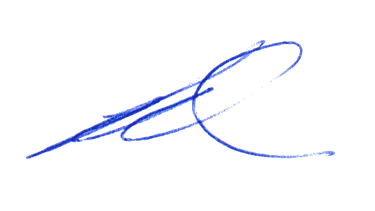 Director, Land and Built Environment,Department for Trade and InvestmentDelegate of the Minister for PlanningPLANNING, DEVELOPMENT AND INFRASTRUCTURE ACT 2016Section 78Amendment to the Planning and Design CodePreambleIt is necessary to amend the Planning and Design Code (the Code) in operation at 18 January 2024 (Version 2024.1) in the interests of the orderly and proper development of an area of the State, and in order to counter applications for undesirable development within the area affected by the Barunga West Council – Local Heritage Places Code Amendment (the Amendment).PURSUANT to section 78 of the Planning, Development and Infrastructure Act 2016 (the Act), I hereby declare that the Amendment will come into operation on an interim basis on the day it is published on the SA planning portal.Dated: 24 January 2024Nick ChampionMinister for PlanningRetail and Commercial Leases Act 1995ExemptionPURSUANT to section 77(2) of the Retail and Commercial Leases Act 1995 (SA) I, Nerissa Kilvert, Small Business Commissioner for the State of South Australia,EXEMPT the management agreement between The City of Salisbury (Council) and BlueFit Pty Ltd (ABN 15 623 370 552) from the entirety of the Act, with regard to the facility known as Parafield Gardens Recreation Centre, located at the corner of Martins and King Road, Parafield SA and the facility known as Ingle Farm Recreation Centre, located at 3/58 Beovich Road, Ingle Farm, SA.Dated: 30 January 2024Nerissa KilvertSmall Business CommissionerSurvey Act 1992Licensed and Registered Surveyors in South Australia at 29 January 2024It is hereby notified for general information that the names of the undermentioned persons are duly registered or licensed under the above Act.List of Licensed SurveyorsList of Registered SurveyorsDated: 29 January 2024J. M. OddyRegistrarSurveyor-GeneralSpatial Data Provision to Local Government AuthoritiesEffective from 1 July 2023The fees for the provision of spatial datasets provided to Local Government Authorities by the Surveyor-General are based on the consumption of the data provided.Annual fees for the 2023/24 financial year are set out below.Dated: 7 January 2024Hon Nick Champion MPMinister for PlanningLocal Government InstrumentsCity of SalisburyRoads (opening and closing) act 1991Road Closure – Portion of Glenarbon Court, Para Hills NOTICE is hereby given, pursuant to Section 10 of the said Act, that Council proposes to make a Road Process Order to close, sell and transfer to the adjoining owner a portion of Glenarbon Court, Para Hills. More particularly delineated as ‘A’ on Preliminary Plan No. 24/0003. A copy of the plan and statement of persons affected are available for public inspection at City of Salisbury Community Hub, located at 34 Church Street, Salisbury and the office of the Surveyor-General, Level 10, 83 Pirie Street, Adelaide, during normal office hours. The Preliminary Plan can also be viewed at www.sa.gov.au/roadsactproposals. Any application for easement or objection must set out the full name, address and give details of the submission with fully supported reasons. Any submissions must be made in writing within 28 days from Thursday 1 February 2024, to the Chief Executive Officer, City of Salisbury, PO Box 8, Salisbury SA 5108 or via email to city@salisbury.sa.gov.au and the Surveyor-General, GPO Box 1815, Adelaide SA 5001. Where submissions are made, Council will give notification of a meeting to deal with the matter. Enquiries may be directed to Emma Robinson on (08) 8406 8216 or by email to erobinson@salisbury.sa.gov.auDated: 1 February 2024John HarryChief Executive OfficerCITY OF SALISBURYRoads (Opening and Closing) Act 1991Road Closing—Glenarbon Court, Para HillsNOTICE is hereby given, pursuant to Section 10 of the Roads (Opening and Closing) Act 1991 that the council proposes to make a Road Process Order to close and merge with the adjoining landowner a portion of Glenarbon Court adjoining allotment 52 in D14380, more particularly delineated and lettered ‘A’ on Preliminary Plan 24/0003.The Preliminary Plan is available for public inspection at the Council office located at 12 James Street Salisbury, and the Adelaide Office of the Surveyor-General located at Level 10, 83 Pirie Street Adelaide, during normal office hours. The Preliminary Plan can also be viewed at www.sa.gov.au/roadsactproposals. Any application for easement or objection must set out the full name, address and details of the submission and must be fully supported by reasons. The application for easement or objection must be made in writing to the City of Salisbury, PO Box 8 Salisbury SA 5108, within 28 days of this notice and a copy must be forwarded to the Surveyor-General at GPO Box 1815, Adelaide 5001. Where a submission is made, the applicant must be prepared to support their submission in person upon council giving notification of a meeting at which the matter will be considered.Dated: 1 February 2024JOHN HARRYChief Executive OfficerBARUNGA WEST COUNCILRoads (Opening and Closing) Act 1991Road Closing—Public Road, South HummocksNOTICE is hereby given, pursuant to Section 10 of the Roads (Opening and Closing) Act 1991 that the council proposes to make a Road Process Order to close and sell to the adjoining landowner the un-made Public Road adjoining pieces 11 and 12 in D90261, more particularly delineated and lettered ‘A’ on Preliminary Plan 24/0005.The Preliminary Plan is available for public inspection at the Council office located at 11 Bay Street Port Broughton, and the Adelaide Office of the Surveyor-General located at Level 10, 83 Pirie Street Adelaide, during normal office hours. The Preliminary Plan can also be viewed at www.sa.gov.au/roadsactproposals. Any application for easement or objection must set out the full name, address and details of the submission and must be fully supported by reasons. The application for easement or objection must be made in writing to the Barunga West Council, PO Box 3 Port Broughton SA 5522, within 28 days of this notice and a copy must be forwarded to the Surveyor-General at GPO Box 1815, Adelaide 5001. Where a submission is made, the applicant must be prepared to support their submission in person upon council giving notification of a meeting at which the matter will be considered.Dated: 1 February 2024MAREE WAUCHOPEChief Executive OfficerLIGHT REGIONAL COUNCILRoads (Opening and Closing) Act 1991Road Closing—Public Road, LyndochNOTICE is hereby given, pursuant to Section 10 of the Roads (Opening and Closing) Act 1991 that the council proposes to make a Road Process Order to close and sell to the adjoining landowner a portion of the un-made Public Road adjoining allotment 1 in F148183 and allotment 187 in D15836, more particularly delineated and lettered ‘A’ on Preliminary Plan 24/0004.The Preliminary Plan is available for public inspection at the Council office located at 93 Main Street Kapunda, and the Adelaide Office of the Surveyor-General located at Level 10, 83 Pirie Street Adelaide, during normal office hours. The Preliminary Plan can also be viewed at www.sa.gov.au/roadsactproposals. Any application for easement or objection must set out the full name, address and details of the submission and must be fully supported by reasons. The application for easement or objection must be made in writing to the Light Regional Council, PO Box 72 Kapunda SA 5373, within 28 days of this notice and a copy must be forwarded to the Surveyor-General at GPO Box 1815, Adelaide 5001. Where a submission is made, the applicant must be prepared to support their submission in person upon council giving notification of a meeting at which the matter will be considered.Dated: 1 February 2024RICHARD DODSONChief Executive OfficerPublic NoticesNational Electricity LawNotice of Making of Final Rule Determination and Final RuleThe Australian Energy Market Commission (AEMC) gives notice under the National Electricity Law as follows:Under ss 102 and 103, the making of the National Electricity Amendment (Harmonising the national energy rules with the updated national energy objectives) Rule 2024 No. 1 (Ref. ERC0362) and related final determination. All provisions commence on 1 February 2024.Documents referred to above are available on the AEMC’s website and are available for inspection at the AEMC’s office.Australian Energy Market CommissionLevel 15, 60 Castlereagh StSydney NSW 2000Telephone: (02) 8296 7800www.aemc.gov.auDated: 1 February 2024National Energy Retail LawNotice of Making of Final Rule Determination and Final RuleThe Australian Energy Market Commission (AEMC) gives notice under the National Energy Retail Law as follows:Under ss 259 and 261, the making of the National Energy Retail Amendment (Harmonising the national energy rules with the updated national energy objectives) Rule 2024 No. 1 (Ref. RRC0050) and related final determination. All provisions commence on 1 February 2024.Documents referred to above are available on the AEMC’s website and are available for inspection at the AEMC’s office.Australian Energy Market CommissionLevel 15, 60 Castlereagh StSydney NSW 2000Telephone: (02) 8296 7800www.aemc.gov.auDated: 1 February 2024National Gas LawNotice of Making of Final Rule Determination and Final RuleThe Australian Energy Market Commission (AEMC) gives notice under the National Gas Law as follows:Under ss 311 and 313, the making of the National Gas Amendment (Harmonising the national energy rules with the updated national energy objectives) Rule 2024 No. 1 (Ref. GRC0069) and related final determination. All provisions commence on 1 February 2024.Documents referred to above are available on the AEMC’s website and are available for inspection at the AEMC’s office.Australian Energy Market CommissionLevel 15, 60 Castlereagh StSydney NSW 2000Telephone: (02) 8296 7800www.aemc.gov.auDated: 1 February 2024Trustee Act 1936Public TrusteeEstates of Deceased PersonsIn the matter of the estates of the undermentioned deceased persons:BELJON Daniel William Francis late of 10 Pertwood Road Elizabeth North Bus Driver who died 3 July 2023CINIS Edith Clara late of 6 Barnes Avenue Magill Retired Secretary who died 3 November 2023DE LAINE Brian Courtley late of 10 Township Road Marion Retired Stock Agent who died 15 April 2023DRECHSLER Stephen John late of 10 Morton Road Christie Downs Caretaker who died 10 May 2023EBENTHEUER Herbert late of 160 Walkerville Tce Walkerville Retired Labourer who died 16 August 2023FARMER Janice Rebecca late of 6 Ellis St Enfield Retired Picture Framer who died 27 March 2023FARMER Valda late of 58 Chief St Brompton Retired Stenographer who died 24 June 2023FLOYD Margery Olive late of 8 Fletcher Road Mt Barker Retired Farm Hand/Cleaner who died 16 July 2023GEORGE Paulette Grace late of 54 Wandearah Road Port Pirie South Retired Supervisor who died 30 June 2023GREGOR Lola May late of 8 Wyndham Crescent Surrey Downs Retired Store Person who died 11 June 2023HANSON Raemond John Albert Edward late of 104 Woodville Road Woodville Retired Storeman/Packer who died 17 July 2023KAPPE Bary Lienand late of 21 Thames Avenue Klemzig Retired Detective Senior Sergeant who died 29 July 2023LAWRENCE Valerie Anne late of 225 Moonta-Wallaroo Rd North Moonta of no occupation who died 26 June 2023O'DWYER David Sydney late of 60-66 States Rd Morphett Vale Retired Prison Officer who died 19 September 2023RICE Judith Margaret late of 1 Plymouth Ave Sturt Retired Nurse who died 13 November 2023TRACEY Ronald John late of 17 Victoria Road Clare Retired Police Officer who died 27 December 2022USHER Maureen Lily late of 18 Cudmore Terrace Marleston Retired Bookkeeper who died 5 June 2023WILEY Christina Rosslyn late of 39 Nicholls Crescent Burton Musician who died 25 July 2023Notice is hereby given pursuant to the Trustee Act 1936, the Inheritance (Family Provision) Act 1972 and the Family Relationships Act 1975 that all creditors, beneficiaries, and other persons having claims against the said estates are required to send, in writing, to the office of Public Trustee at GPO Box 1338, Adelaide SA 5001, full particulars and proof of such claims, on or before 1 March 2024 otherwise they will be excluded from the distribution of the said estate; and notice is also hereby given that all persons indebted to the said estates are required to pay the amount of their debts to the Public Trustee or proceedings will be taken for the recovery thereof; and all persons having any property belonging to the said estates are forthwith to deliver same to the Public Trustee.Dated: 1 February 2024N. S. RantanenPublic TrusteeNotice SubmissionThe South Australian Government Gazette is published each Thursday afternoon.Notices must be emailed by 4 p.m. Tuesday, the week of publication.Submissions are formatted per the gazette style and a proof will be supplied prior to publication, along with a quote if applicable. Please allow one day for processing notices.Alterations to the proof must be returned by 4 p.m. Wednesday.Gazette notices must be submitted as Word files, in the following format:	Title—the governing legislation	Subtitle—a summary of the notice content	Body—structured text, which can include numbered lists, tables, and images	Date—day, month, and year of authorisation	Signature block—name, role, and department/organisation authorising the noticePlease provide the following information in your email:	Date of intended publication	Contact details of the person responsible for the notice content	Name and organisation to be charged for the publication—Local Council and Public notices only	Purchase order, if required—Local Council and Public notices onlyEmail:	governmentgazettesa@sa.gov.auPhone:	(08) 7133 3552Website:	www.governmentgazette.sa.gov.auAll instruments appearing in this gazette are to be considered official, and obeyed as suchPrinted and published weekly by authority of T. Foresto, Government Printer, South Australia$8.55 per issue (plus postage), $430.00 per annual subscription—GST inclusiveOnline publications: www.governmentgazette.sa.gov.auWarren Reservoir	Myponga ReservoirBundaleer Reservoir	Beetaloo ReservoirHappy Valley ReservoirAroona DamSouth Para reservoirWarren Reservoir	Myponga ReservoirBundaleer Reservoir	Beetaloo ReservoirHappy Valley ReservoirAroona DamSouth Para reservoirAddress of PremisesAllotment SectionCertificate of Title Volume/FolioMaximum Rental per week payable99 Commercial Road, Port Noarlunga South SA 5167  Allotment 761 Filed Plan 210737 
Hundred of WillungaCT5776/780$225.00Address of PremisesAllotment SectionCertificate of Title Volume/Folio50 Jollytown Road, Lyndoch SA 5351 Allotment 3 Deposited Plan 68587 Hundred of BarossaCT5949/9029 Stansbury (house at rear of shop) Road, Yorketown SA 5576 (PKA 7)Allotment 100 Deposited Plan 114846 
Hundred of MelvilleCT6211/302No of LicenceLicenseeLocalityArea in km2ReferenceGSEL 787ECOSSAUS LimitedMid-North2,491MER-2023/0166No of LicenceLicenseesLocalityArea in km2ReferenceGSRL 251Santos Limited Vamgas Pty Ltd Alliance Petroleum Australia Pty Ltd Reef Oil Pty Ltd Santos Petroleum Pty Ltd Bridge Oil Developments Pty Ltd Santos (BOL) Pty Ltd Beach Energy (Operations) Limited Delhi Petroleum Pty Ltd Basin Oil Pty LtdSantos (NARNL Cooper) Pty LtdCooper Basin868MER-2023/0196Licensed Surveyor’s NameLicensed Surveyor’s AddressDate of LicenceAfnan, RuhiGPO Box 543, Adelaide SA 50019.4.1992Allen, Scott Lewis – Non-PracticingGPO Box 2471, Adelaide SA 50018.5.1986Anderson, Ralph Ian26 Evans Street, Renmark SA 534110.5.1990Andrew, Robert Lindsay29 Fowler Street, Seaview Downs SA 504923.10.1974Arnold, TimothyPO Box 27, Hove SA 50489.12.2010Aslanidis, Nicholas Peter3/2 Lydia Street, Plympton SA 503820.9.2012Bacchus, Scott John84 Sawpit Gully Road, Dawesley SA 52526.8.2003Baker, Trevor JohnPO Box 708, Stirling SA 515218.5.2017Barnes, Lyall Bruce7 Boronia Court, Paradise SA 507514.4.1994Barwick, Craig11 King William Street, Kent Town SA 506715.11.2001Bennett, Mark Nicholas15 Military Road, Tennyson SA 502218.11.2004Bested, Antony John362 Magill Road, Kensington Park SA 50681.1.1992Bevan, Matthew John137 Days Road, Regency Park SA 501021.2.2013Bleeze, Denis Robert130 Range Road South, Houghton SA 513130.8.1981Blok, Timothy 5 Seventh Avenue, Hove SA 504813.9.1990Blundell, Marc John PoleGPO Box 1815, Adelaide SA 500117.7.2003Brinkley, Peter JamesGPO Box 1815, Adelaide SA 500119.8.2010Brogden, Damian John176 Prospect Road, Prospect SA 508213.7.1989Burgess, Gregory Stephen18A Cameron Road, Mount Barker SA 52516.7.1995Burgess, Kevin Trevor46 Second Avenue, St Peters SA 50698.7.1982Cameron, Michael Leigh45 Helen Street, Mount Gambier SA 529020.4.2006Carn, Brenton Allen11 King William Street, Kent Town SA 506719.9.1996Castelanelli, Carmelo25 Hardys Road, Underdale SA 503211.3.1993Cavallo, Rocco9 George Street, Hindmarsh SA 500719.9.1990Christie, Brenton Andrew4 Topaz Court, Hope Valley SA 509021.7.2005Ciccarello, Mark Alexander2 Joyleen Court, Athelstone SA 507616.11.2015Clarke, Matthew James69 Heather Road, Heathfield SA 515319.11.2009Cooper, Daniel Charles226 Leslie Creek Road, Mylor SA 515320.6.2013Crowe, Simon JohnGPO Box 1815, Adelaide SA 500117.3.2012D’Aloia, Giuseppe9 Cassia Crescent, Kidman Park SA 502520.6.2002Deane, Harry James11 King William Street, Kent Town SA 506720.8.2020Dellatorre, Wade Christopher – Non-Practicing9 Belmont Crescent, Mount Barker SA 525116.5.2002Donaghey, Shaun Bernard1 Leak Avenue, Glenelg North SA 504517.10.2002Eiternick, Paul5 Gulfview Road, Blackwood SA 505117.10.2013Evans, Jesse Troy31 Christie Street, Kadina, SA 555419.3.2020Falkenberg, Andrew JohnGPO Box 1815, Adelaide SA 50016.12.1990Filmer, Scott John1 Railway Place, Mount Barker SA 525116.8.2007Fritsch, Luke Ian14 Sandalwood Crescent, Mount Barker SA 52511.12.2022Fudge, Jeffrey Charles79 Smith Street, Naracoorte SA 527111.8.1978Gathercole, Dylan Luke255 Pulteney Street, Adelaide SA 500016.2.2012Gehren, Noel Ralfe11 King William Street, Kent Town SA 506713.12.2007Georgiou, Kristan Michael2 Elm Grove, Lobethal SA 524119.6.2016Gilbert, Peter Mark7 Seaview Avenue, Middleton, SA 52138.9.1994Gluis, Joel MarkPO Box 182, Aldinga Beach SA 517317.3.2011Goodwin, Daniel Lee11 King William Street, Kent Town SA 506716.11.2023Grear, Michael Stuart24B Willunga Street, Eden Hills SA 50501.1.1992Harmer, Michael William4 Tay Road, Woodforde SA 507218.11.2010Heinrich, Chad Anthony17B Whiteleaf Crescent, Glengowrie SA 504416.8.2018Henley, John EdwardPO Box 2099, Magill North SA 507212.10.1989Hillyard, Tyson Peter11 King William Street, Kent Town SA 506715.11.2012Holland, Damian John11 King William Street, Kent Town SA 50671.12.2016Hopkins, Michael Jessop3 Glenrowan Avenue, Myrtle Bank SA 506417.4.1984Hordacre, Glenn Ian11 King William Street, Kent Town SA 506712.11.1992Hughes, James Edward23 Sydenham Road, Norwood SA 506720.4.2023Hynes, Matthew David43 Edward Street, Norwood SA 506720.5.2004Jeanes, Peter Ian4/44 Ningana Avenue, Kings Park SA 50343.2.1982Jeffrey, Thomas Samuel6 Todd Street, Port Adelaide SA 501518.6.2013Jericho, David Allan48 Lawrence Street, Kadina SA 555411.3.1993Johnson, Timothy Luke11 King William Street, Kent Town SA 506716.11.23Kennedy, Ross Alexander20 Sizer Street, Lower Mitcham SA 506214.5.1992Klau, Timothy David7 Bunker Court, Port Hughes SA 555818.5.2006Klitscher, Simon Martin PO Box 226, Brooklyn Park SA 503215.6.2000Lambis, Haralambos MichaelPO Box 358, Prospect SA 508221.4.2005Lane, Gregory Charles4 Light Road, Coromandel Valley SA 505115.6.2006Langman, James Stephen11 King William Street, Kent Town, SA 506718.3.2010Leaker, Martin John24 Richardson Avenue, Glenelg North SA 504511.10.1994Leith, Grantley David30 College Road, Somerton Park SA 5044 10.5.1990Liebelt, Michael John6 Graves Street, Kadina SA 555411.6.1992Light, Brenton Andrew51 Bettess Road, Ward Hill SA 552221.1.2021Linsell, John ThomasGPO Box 1815, Adelaide SA 500120.8.2009Lock, Craig James5 Sturt Street, Glenelg North SA 50458.3.1984Lock, Michael Grant87 Springbank Road, Clapham SA 506213.2.1986Mann, Grant Glenn20 Rumbelow Crescent, Encounter Bay SA 521111.3.1993Mattsson, Jeffrey Ian10 Braeside Avenue, Seacombe Heights SA 504710.11.1985McIlwraith, Alexander Hamish78 Goodwood Road, Wayville SA 50347.12.2023Millett, Christopher JohnLevel 1/124 South Terrace, Adelaide SA 50001.1.1992Neale, Graeme Edward27 Dover Street, Malvern SA 506115.5.1980Nietschke, Michael Dean 11 King William Street, Kent Town SA 506716.10.1997North, Ashley Linton178 Main Road, McLaren Vale SA 517120.8.2009Paull, Gregory JohnGPO Box 1815, Adelaide SA 500121.3.2013Pennino, DamianoPO Box 917, Salisbury SA 510820.6.2013Petrilli, Kevin John64 Gladstone Road, North Brighton SA 504819.7.1990Phillips, Perry Mark2/110 Victoria Street, Victor Harbor SA 521113.12.1984Pittman, Mark Roger Level 2/124 South Terrace, Adelaide SA 500021.8.1997Pohl, Henry Michael23 Sydenham Road, Norwood SA 506731.3.1983Pyper, David Edward78 Goodwood Road, Wayville SA 50341.1.1991Rea, Franco11 King William Street, Kent Town SA 506715.6.2000Reddy, Max Charles178 Main Road, McLaren Vale SA 517116.6.2022Retallack, Richard Alan25 Narinna Avenue, Cumberland Park SA 50419.4.1992Richardson, Brett John7 First Avenue, Tanunda SA 535217.3.2011Rigon, Dario26 Woodcroft Drive, Morphett Vale SA 516210.3.1998Ryan, Kane Benjamin78 Goodwood Road, Wayville SA 503418.3.2010Sayer, Max Alfred Michael176 Prospect Road, Prospect SA 508212.10.1989Seskis, Samuel ThomasLevel 1/24 South Terrace, Adelaide SA 500016.6.2015Severns, Neil Robert14 Eldridge Street, Shelly Beach Qld 455123.2.2023Shepherd, Ben11 King William Street, Kent Town SA 506721.4.2016Slape, Bradley JamesGPO Box 1815, Adelaide SA 500120.4.2006Stockley, Nathan James11 King William Street, Kent Town SA 506717.2.2021Struthers, David BarriePO Box 1284, Strathalbyn SA 525516.4.2015Summers, Clayton Myles9 St Georges Street, Willunga SA 517212.6.1986Thorley, Beau11 King William Street, Kent Town SA 506717.11.2011Townsend, Steven James8 Beaver Court, Port Lincoln SA 560618.8.2005Tripodi, Alfredo10 Paula Street, Athelstone SA 507615.3.2007Tucker, PaulPO Box 445, Edithburgh SA 558331.5.1973Turnbull, Shaun William176 Prospect Road, Prospect SA 508215.2.2007Turner, George Joseph – Non-Practicing52 Gorge Road, Bellevue Heights SA 505019.5.2011van Senden, Geoffrey CliftonPO Box 708, Stirling SA 515211.10.1990Waye, Rowan Samuel11 King William Street, Kent Town SA 506719.6.2016Weston, David Arthur Giles178 Main Road, McLaren Vale SA 517112.3.1992Whitford, Mark Kenneth4 Wycliff Street, Fullarton SA 506321.11.2013Wiggins, Adam Michael2 Cardinal Street, St Clair SA 501116.6.2015Williams, Mark Antony Peter11 King William Street, Kent Town SA 506717.6.2004Window, Ashley Greg362 Magill Road, Kensington Park SA 506813.3.2008Wood, Adam Browning24 Hakea Avenue, Athelstone SA 507617.8.2006Registered Surveyor’s NameRegistered Surveyor’s AddressDate of RegistrationChemny, Luke Vasyl11 King William Street, Kent Town SA 506719.3.2020Grose, Michelle Elaine63 May Street, Birkenhead SA 501519.7.2018McFarlane, John Alexander11 King William Street, Kent Town SA 506719.7.2007Pickett, Richard Bruce3A Fuller Street, Parkside SA 50631.1.2000Walker, Graham2/1 North Esplanade, Glenelg SA 50455.12.2019ExtractsFinancial Year 23/24GST IncGST Inc6$4,632.88$5096.175$3,987.22$4,385.944$3,341.57$3,675.733$2,695.92$2,965.512$2,049.20$2,254.121$1,403.54$1,543.89